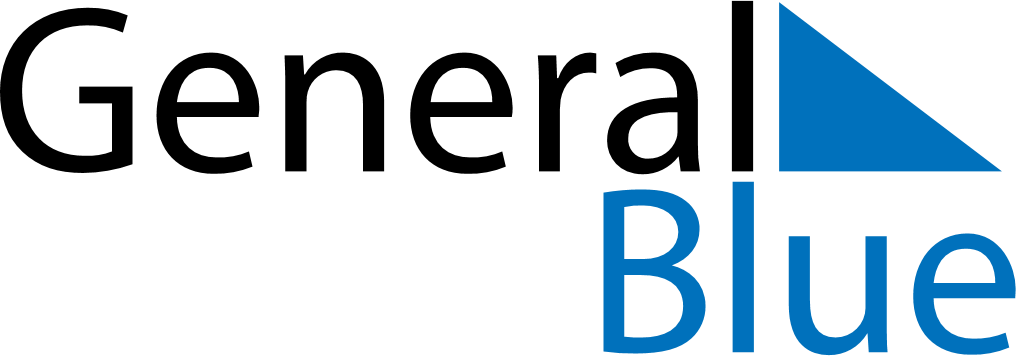 December 2022December 2022December 2022December 2022December 2022December 2022NetherlandsNetherlandsNetherlandsNetherlandsNetherlandsNetherlandsSundayMondayTuesdayWednesdayThursdayFridaySaturday12345678910St Nicholas’ Eve11121314151617Kingdom Day1819202122232425262728293031Christmas DayBoxing DayNew Year’s EveNOTES